О внесении изменений в состав Антинаркотической комиссии Североуральского городского округа, утвержденный постановлением Главы Североуральского городского округа от 20.10.2014 № 22Руководствуясь Федеральным законом от 06 октября 2003 года № 131-ФЗ 
«Об общих принципах организации местного самоуправления в Российской Федерации», Уставом Североуральского городского округа, статьей 43 Положения о правовых актах Североуральского городского округа, утвержденного решением Думы Североуральского городского округа 
от 22 апреля 2015 года № 33, в связи с кадровыми изменениямиПОСТАНОВЛЯЮ:1. Внести в состав Антинаркотической комиссии Североуральского городского округа, утверждённый постановлением Главы Североуральского городского округа от 20.10.2014 № 22 (далее – Комиссия), следующие изменения:1) исключить из состава Комиссии:Батраеву Светлану Александровну – ведущего специалиста отдела культуры, спорта, молодёжной политики и социальных программ Администрации Североуральского городского округа;Борисова Анатолия Павловича – начальника территориального отраслевого исполнительного органа государственной власти Свердловской области – Управление социальной политики Министерства социальной политики Свердловской области по городу Североуральску;2) включить в состав Комиссии:Сайб Марину Владимировну – главного специалиста отдела культуры, спорта, молодёжной политики и социальных программ Администрации Североуральского городского округа;Тарасову Наталью Петровну – исполняющего обязанности начальника территориального отраслевого исполнительного органа государственной власти Свердловской области – Управление социальной политики Министерства социальной политики Свердловской области по городу Североуральску;3) в пункте 19 слова «исполняющий обязанности заведующего» заменить словами «заместитель заведующего».2. Разместить настоящее постановление на официальном сайте Администрации Североуральского городского округа.Глава Североуральского городского округа				В.П. Матюшенко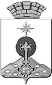 ГЛАВА СЕВЕРОУРАЛЬСКОГО ГОРОДСКОГО ОКРУГАПОСТАНОВЛЕНИЕГЛАВА СЕВЕРОУРАЛЬСКОГО ГОРОДСКОГО ОКРУГАПОСТАНОВЛЕНИЕ03.07.2018                                                                                                            № 37                                                                                                           № 37г. Североуральскг. Североуральск